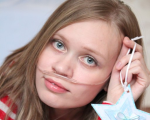 РЕКВИЗИТЫ ДЛЯ ПОМОЩИ ЯНЕ УЖЕГОВОЙБлаготворительный фонд “Тепло сердец”ИНН 7701359136 КПП 772501001
Банк получателя: ОАО “ТрансКредитБанк”
БИК: 044525562
К/с: 30101810600000000562
Получатель: Благотворительный фонд “Тепло сердец”
Р/с: 40703810000000001562
Назначение платежа: Благотворительное пожертвование для Яны Ужеговойблаготворительный счет на Вебмани:Рублевый счёт: R529060680081
Долларовый счёт: Z142935380601
Счёт в евро: E374339251157

Благотворительный счет PayPal: titovnikita90@gmail.com

http://www.bf-kislorod.ru/kak-pomoch/sdelat-pozhertvo..

Также на сайте фонда "Кислород" указаны детальные способы для перечисления денег. Просьба делать пометку, что деньги отправляете для Яны УжеговойПожертвовать через SMS
Вы можете пожертвовать деньги в фонд посредством отправки sms сообщения на короткий номер 2420 в следующем формате:

КИСЛОРОД сумма или KISLOROD сумма

Например, если вы хотите пожертвовать 100 рублей, вам нужно отправить на номер 2420 смс вида: Кислород 100

Далее вам необходимо будет подтвердить платеж отправкой ответного сообщения (инструкции придут вам на телефон).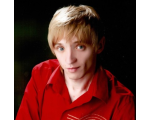 РЕКВИЗИТЫ ДЛЯ ПОМОЩИ АНДРЕЮ СЛОБОДЯНЮКУПриватБанкUAH
Получатель : Приватбанк
Наименование банка: Приват Банк 
Номер счета: 29244825509100
МФО: 305299   ЄДРПОУ: 14360570
Получатель: Слободянюк А.Г. (ИНН 3028602198)
Назначение платежа : 
Пополнение карты №5168 7553 0425 9928 , Слободянюк Андрей Геннадиевич, 3028602198Яндексномер кошелька - 410011298040180        номер кошелька - 410011775938583ВебманиR277515036795 Россия рубли
U858827842773 Гривны Украина
E106591288030 Евро
Z413961433313 Доллары СШАQIWI кошелек:  +380984006903Билайн 8(968)806-60-24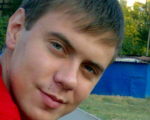 РЕКВИЗИТЫ ДЛЯ ПОМОЩИ ДЕНИСУ ЧАЛЫХРеквизиты банка ПриватБанк:Получатель : Приватбанк
Наименование банка: Приват Банк 
Номер счета: 29244825509100
МФО: 305299  ОКПО: 14360570
Получатель: Чалых Денис Сергеевич ( ИНН 3218412352 )
Назначение платежа : 
Пополнение карты № 5211537444875442 Чалых Денис СергеевичWebMoneyГривны - U174259239767
Рубли - R421782434285
Доллары - Z486091674612
Евро - E412563414975Яндекс деньги:Номер кошелька: 
41001635486855Сбербанк России№ счета: 40817810555760319266 
№ карты: 4276 5500 1295 4981
Получатель: Шапошникова Ольга Владимировна ( Доверенное лицо )Visa QIWI WalletQiwi кошелек:  +380969625373WESTER UNIONПЕРЕЧИСЛЕНИЕ ЧЕРЕЗ СИСТЕМУ ВЕСТЕРН ЮНИОН (ближний и дальний зарубеж) :
Для того, чтобы перевести деньги через эту систему, в Банке нужно сказать,что Вы хотите перечислить в Украину, назвать ГОРОД получателя и его полные ФИО. После осуществления перевода с помощью СМС на ЛИЧНЫЙ номер получателя необходимо отправить следующую информацию: код -подтверждение, страна, город и полные ФИО ОТПРАВИТЕЛЯ, а так же сумму перевода. Подробнее про переводы на сайтеhttp://www.westernunion.ru .
На сайте возможен ОНЛАЙН-ПЕРЕВОД - не отходя от компьютера.

Перечислять можно на Дениса или его маму.
Получатель: Чалых Денис Сергеевич № телефона: +380969625373

Получатель: Чалых Светлана Николаевна № телефона: +380969625372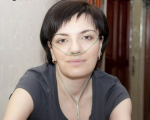 РЕКВИЗИТЫ ДЛЯ ПОМОЩИ АННЕ КОЛОСОВОЙБлаготворительный фонд “Тепло сердец”ИНН 7701359136 КПП 772501001
Банк получателя: ОАО “ТрансКредитБанк”
БИК: 044525562
К/с: 30101810600000000562
Получатель: Благотворительный фонд “Тепло сердец”
Р/с: 40703810000000001562
Назначение платежа: Благотворительное пожертвование для Анны Колосовой.Благотворительный счет на Вебмани:Рублевый счёт: R529060680081
Долларовый счёт: Z142935380601
Счёт в евро: E374339251157Благотворительный счет PayPal: titovnikita90@gmail.comВы можете пожертвовать деньги для Ани в фонд Кислород посредством отправки sms сообщения на короткий номер 2420 в следующем формате:КИСЛОРОД сумма или KISLOROD сумма
Например, если вы хотите пожертвовать 100 рублей, вам нужно отправить на номер 2420 смс вида: Кислород 100
Далее вам необходимо будет подтвердить платеж отправкой ответного сообщения (инструкции придут вам на телефон).